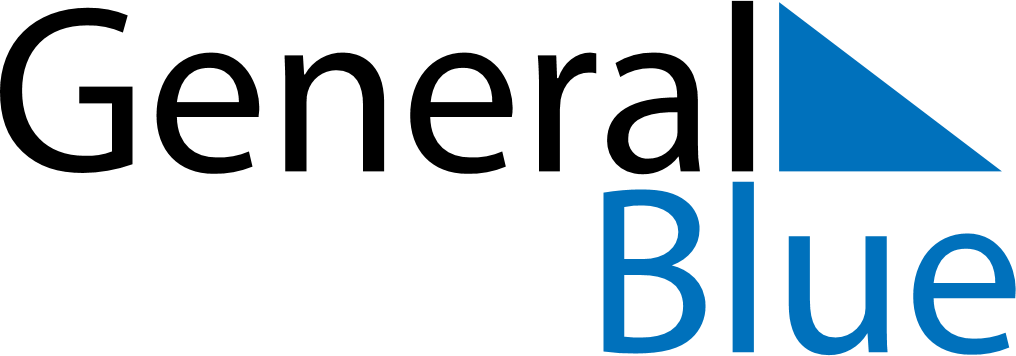 May 2024May 2024May 2024May 2024May 2024May 2024Bodo, Nordland, NorwayBodo, Nordland, NorwayBodo, Nordland, NorwayBodo, Nordland, NorwayBodo, Nordland, NorwayBodo, Nordland, NorwaySunday Monday Tuesday Wednesday Thursday Friday Saturday 1 2 3 4 Sunrise: 4:06 AM Sunset: 9:52 PM Daylight: 17 hours and 46 minutes. Sunrise: 4:01 AM Sunset: 9:56 PM Daylight: 17 hours and 55 minutes. Sunrise: 3:57 AM Sunset: 10:01 PM Daylight: 18 hours and 3 minutes. Sunrise: 3:52 AM Sunset: 10:05 PM Daylight: 18 hours and 12 minutes. 5 6 7 8 9 10 11 Sunrise: 3:48 AM Sunset: 10:09 PM Daylight: 18 hours and 21 minutes. Sunrise: 3:43 AM Sunset: 10:14 PM Daylight: 18 hours and 30 minutes. Sunrise: 3:39 AM Sunset: 10:18 PM Daylight: 18 hours and 39 minutes. Sunrise: 3:34 AM Sunset: 10:22 PM Daylight: 18 hours and 47 minutes. Sunrise: 3:30 AM Sunset: 10:27 PM Daylight: 18 hours and 57 minutes. Sunrise: 3:25 AM Sunset: 10:31 PM Daylight: 19 hours and 6 minutes. Sunrise: 3:21 AM Sunset: 10:36 PM Daylight: 19 hours and 15 minutes. 12 13 14 15 16 17 18 Sunrise: 3:16 AM Sunset: 10:41 PM Daylight: 19 hours and 24 minutes. Sunrise: 3:11 AM Sunset: 10:45 PM Daylight: 19 hours and 34 minutes. Sunrise: 3:06 AM Sunset: 10:50 PM Daylight: 19 hours and 43 minutes. Sunrise: 3:01 AM Sunset: 10:55 PM Daylight: 19 hours and 53 minutes. Sunrise: 2:56 AM Sunset: 11:00 PM Daylight: 20 hours and 3 minutes. Sunrise: 2:51 AM Sunset: 11:05 PM Daylight: 20 hours and 13 minutes. Sunrise: 2:46 AM Sunset: 11:10 PM Daylight: 20 hours and 24 minutes. 19 20 21 22 23 24 25 Sunrise: 2:41 AM Sunset: 11:16 PM Daylight: 20 hours and 34 minutes. Sunrise: 2:36 AM Sunset: 11:21 PM Daylight: 20 hours and 45 minutes. Sunrise: 2:30 AM Sunset: 11:27 PM Daylight: 20 hours and 56 minutes. Sunrise: 2:25 AM Sunset: 11:32 PM Daylight: 21 hours and 7 minutes. Sunrise: 2:19 AM Sunset: 11:39 PM Daylight: 21 hours and 19 minutes. Sunrise: 2:13 AM Sunset: 11:45 PM Daylight: 21 hours and 32 minutes. Sunrise: 2:06 AM Sunset: 11:51 PM Daylight: 21 hours and 45 minutes. 26 27 28 29 30 31 Sunrise: 1:59 AM Sunset: 11:59 PM Daylight: 21 hours and 59 minutes. Sunrise: 1:52 AM Sunset: 12:06 AM Daylight: 22 hours and 14 minutes. Sunrise: 1:43 AM Sunset: 12:15 AM Daylight: 22 hours and 31 minutes. Sunrise: 1:33 AM Sunset: 12:25 AM Daylight: 22 hours and 52 minutes. Sunrise: 1:19 AM Sunset: 12:40 AM Daylight: 23 hours and 20 minutes. Sunrise: 12:53 AM 